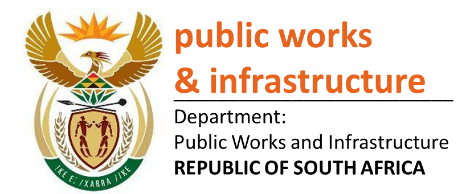 OFFICIAL NOMINATION FORMNOMINATION FOR PERSONS TO SERVE ON THE BOARD OF TRUSTEES FOR THE INDEPENDENT DEVELOPMENT TRUST (IDT)NOTE: Nominees will be considered only after the verification of their academic qualifications and their personal details; Appointment is subject to approval by the Cabinet and the Master of the High Court; Appointment is subject to the acceptance of undergoing security vetting; Correspondence will be limited to short-listed candidates. If you do not receive any communication after a period of three months, please consider the application as having been unsuccessfulDisclaimers: The Minister reserves the right to amend, modify or withdraw this advertisement or amend any of the requirements set out herein at any time without prior notice and without liability to compensate or reimburse any party; Acknowledgement of the nomination does not mean acceptance as a candidate; and The Minister reserves the right not to select any nominee as a candidate. Failure to comply with any of the above requirements will result in the nomination not being considered.SECTION A: TO BE COMPLETED BY THE NOMINATOR(Note:  Only one nomination per Nomination Form)SECTION A: TO BE COMPLETED BY THE NOMINATOR(Note:  Only one nomination per Nomination Form)SECTION A: TO BE COMPLETED BY THE NOMINATOR(Note:  Only one nomination per Nomination Form)SECTION A: TO BE COMPLETED BY THE NOMINATOR(Note:  Only one nomination per Nomination Form)SECTION A: TO BE COMPLETED BY THE NOMINATOR(Note:  Only one nomination per Nomination Form)SECTION A: TO BE COMPLETED BY THE NOMINATOR(Note:  Only one nomination per Nomination Form)SECTION A: TO BE COMPLETED BY THE NOMINATOR(Note:  Only one nomination per Nomination Form)SECTION A: TO BE COMPLETED BY THE NOMINATOR(Note:  Only one nomination per Nomination Form)SECTION A: TO BE COMPLETED BY THE NOMINATOR(Note:  Only one nomination per Nomination Form)SECTION A: TO BE COMPLETED BY THE NOMINATOR(Note:  Only one nomination per Nomination Form)SECTION A: TO BE COMPLETED BY THE NOMINATOR(Note:  Only one nomination per Nomination Form)PARTICULARS OF NOMINATOR PARTICULARS OF NOMINATOR PARTICULARS OF NOMINATOR PARTICULARS OF NOMINATOR PARTICULARS OF NOMINATOR PARTICULARS OF NOMINATOR PARTICULARS OF NOMINATOR PARTICULARS OF NOMINATOR PARTICULARS OF NOMINATOR PARTICULARS OF NOMINATOR PARTICULARS OF NOMINATOR Full NamesFull NamesFull NamesIdentity NoIdentity NoIdentity NoCapacity & InstitutionCapacity & InstitutionCapacity & InstitutionPostal AddressPostal AddressPostal AddressTel NoFax NoFax NoMobileE-mail DECLARATION BY NOMINATORDECLARATION BY NOMINATORDECLARATION BY NOMINATORDECLARATION BY NOMINATORDECLARATION BY NOMINATORDECLARATION BY NOMINATORDECLARATION BY NOMINATORDECLARATION BY NOMINATORDECLARATION BY NOMINATORDECLARATION BY NOMINATORI, the undersigned (full names)I, the undersigned (full names)I, the undersigned (full names)I, the undersigned (full names)hereby nominate (full names)hereby nominate (full names)hereby nominate (full names)hereby nominate (full names)a South African citizen, and resident in South Africa, to be considered for possible appointment by the Minister of Public Works and Infrastructure as a member of the Board of the IDT for a period of four (4) years from the date of the issuance of the letter of authority from the Office of the Master of the High Court.a South African citizen, and resident in South Africa, to be considered for possible appointment by the Minister of Public Works and Infrastructure as a member of the Board of the IDT for a period of four (4) years from the date of the issuance of the letter of authority from the Office of the Master of the High Court.a South African citizen, and resident in South Africa, to be considered for possible appointment by the Minister of Public Works and Infrastructure as a member of the Board of the IDT for a period of four (4) years from the date of the issuance of the letter of authority from the Office of the Master of the High Court.a South African citizen, and resident in South Africa, to be considered for possible appointment by the Minister of Public Works and Infrastructure as a member of the Board of the IDT for a period of four (4) years from the date of the issuance of the letter of authority from the Office of the Master of the High Court.a South African citizen, and resident in South Africa, to be considered for possible appointment by the Minister of Public Works and Infrastructure as a member of the Board of the IDT for a period of four (4) years from the date of the issuance of the letter of authority from the Office of the Master of the High Court.a South African citizen, and resident in South Africa, to be considered for possible appointment by the Minister of Public Works and Infrastructure as a member of the Board of the IDT for a period of four (4) years from the date of the issuance of the letter of authority from the Office of the Master of the High Court.a South African citizen, and resident in South Africa, to be considered for possible appointment by the Minister of Public Works and Infrastructure as a member of the Board of the IDT for a period of four (4) years from the date of the issuance of the letter of authority from the Office of the Master of the High Court.a South African citizen, and resident in South Africa, to be considered for possible appointment by the Minister of Public Works and Infrastructure as a member of the Board of the IDT for a period of four (4) years from the date of the issuance of the letter of authority from the Office of the Master of the High Court.a South African citizen, and resident in South Africa, to be considered for possible appointment by the Minister of Public Works and Infrastructure as a member of the Board of the IDT for a period of four (4) years from the date of the issuance of the letter of authority from the Office of the Master of the High Court.a South African citizen, and resident in South Africa, to be considered for possible appointment by the Minister of Public Works and Infrastructure as a member of the Board of the IDT for a period of four (4) years from the date of the issuance of the letter of authority from the Office of the Master of the High Court.a South African citizen, and resident in South Africa, to be considered for possible appointment by the Minister of Public Works and Infrastructure as a member of the Board of the IDT for a period of four (4) years from the date of the issuance of the letter of authority from the Office of the Master of the High Court.a South African citizen, and resident in South Africa, to be considered for possible appointment by the Minister of Public Works and Infrastructure as a member of the Board of the IDT for a period of four (4) years from the date of the issuance of the letter of authority from the Office of the Master of the High Court.a South African citizen, and resident in South Africa, to be considered for possible appointment by the Minister of Public Works and Infrastructure as a member of the Board of the IDT for a period of four (4) years from the date of the issuance of the letter of authority from the Office of the Master of the High Court.Signed on thisSigned on thisday of20SignatureDateDateDateMOTIVATION BY NOMINATOR (not exceeding one page)MOTIVATION BY NOMINATOR (not exceeding one page)MOTIVATION BY NOMINATOR (not exceeding one page)MOTIVATION BY NOMINATOR (not exceeding one page)MOTIVATION BY NOMINATOR (not exceeding one page)MOTIVATION BY NOMINATOR (not exceeding one page)MOTIVATION BY NOMINATOR (not exceeding one page)MOTIVATION BY NOMINATOR (not exceeding one page)MOTIVATION BY NOMINATOR (not exceeding one page)SECTION B:   ACCEPTANCE DECLARATION BY THE NOMINEE SECTION B:   ACCEPTANCE DECLARATION BY THE NOMINEE SECTION B:   ACCEPTANCE DECLARATION BY THE NOMINEE SECTION B:   ACCEPTANCE DECLARATION BY THE NOMINEE SECTION B:   ACCEPTANCE DECLARATION BY THE NOMINEE SECTION B:   ACCEPTANCE DECLARATION BY THE NOMINEE SECTION B:   ACCEPTANCE DECLARATION BY THE NOMINEE SECTION B:   ACCEPTANCE DECLARATION BY THE NOMINEE SECTION B:   ACCEPTANCE DECLARATION BY THE NOMINEE SECTION B:   ACCEPTANCE DECLARATION BY THE NOMINEE SECTION B:   ACCEPTANCE DECLARATION BY THE NOMINEE SECTION B:   ACCEPTANCE DECLARATION BY THE NOMINEE SECTION B:   ACCEPTANCE DECLARATION BY THE NOMINEE SECTION B:   ACCEPTANCE DECLARATION BY THE NOMINEE SECTION B:   ACCEPTANCE DECLARATION BY THE NOMINEE SECTION B:   ACCEPTANCE DECLARATION BY THE NOMINEE SECTION B:   ACCEPTANCE DECLARATION BY THE NOMINEE SECTION B:   ACCEPTANCE DECLARATION BY THE NOMINEE SECTION B:   ACCEPTANCE DECLARATION BY THE NOMINEE SECTION B:   ACCEPTANCE DECLARATION BY THE NOMINEE SECTION B:   ACCEPTANCE DECLARATION BY THE NOMINEE SECTION B:   ACCEPTANCE DECLARATION BY THE NOMINEE SECTION B:   ACCEPTANCE DECLARATION BY THE NOMINEE SECTION B:   ACCEPTANCE DECLARATION BY THE NOMINEE SECTION B:   ACCEPTANCE DECLARATION BY THE NOMINEE SECTION B:   ACCEPTANCE DECLARATION BY THE NOMINEE SECTION B:   ACCEPTANCE DECLARATION BY THE NOMINEE SECTION B:   ACCEPTANCE DECLARATION BY THE NOMINEE SECTION B:   ACCEPTANCE DECLARATION BY THE NOMINEE SECTION B:   ACCEPTANCE DECLARATION BY THE NOMINEE I, the undersigned (full names)I, the undersigned (full names)I, the undersigned (full names)I, the undersigned (full names)I, the undersigned (full names)I, the undersigned (full names)I, the undersigned (full names)I, the undersigned (full names)I, the undersigned (full names)I, the undersigned (full names)I, the undersigned (full names)Identity number (of nominee)Identity number (of nominee)Identity number (of nominee)Identity number (of nominee)Identity number (of nominee)Identity number (of nominee)Identity number (of nominee)Identity number (of nominee)Identity number (of nominee)Identity number (of nominee)Identity number (of nominee)hereby accept my nomination for appointment to the Board of the IDT for a period of four (4) years from the date of the issuance of the letter of authority from the Office of the Master of the High Court.  I declare that I am a South African citizen, and resident in South Africa and I am qualified in terms of Clause 8.1 of the IDT Deed of Trust 669/91 to serve on the Board of the IDT.  I authorize the Department of Public Works and Infrastructure to subject me to the security vetting in terms of this appointment and to investigate any record in relation to such disqualification or requirement.hereby accept my nomination for appointment to the Board of the IDT for a period of four (4) years from the date of the issuance of the letter of authority from the Office of the Master of the High Court.  I declare that I am a South African citizen, and resident in South Africa and I am qualified in terms of Clause 8.1 of the IDT Deed of Trust 669/91 to serve on the Board of the IDT.  I authorize the Department of Public Works and Infrastructure to subject me to the security vetting in terms of this appointment and to investigate any record in relation to such disqualification or requirement.hereby accept my nomination for appointment to the Board of the IDT for a period of four (4) years from the date of the issuance of the letter of authority from the Office of the Master of the High Court.  I declare that I am a South African citizen, and resident in South Africa and I am qualified in terms of Clause 8.1 of the IDT Deed of Trust 669/91 to serve on the Board of the IDT.  I authorize the Department of Public Works and Infrastructure to subject me to the security vetting in terms of this appointment and to investigate any record in relation to such disqualification or requirement.hereby accept my nomination for appointment to the Board of the IDT for a period of four (4) years from the date of the issuance of the letter of authority from the Office of the Master of the High Court.  I declare that I am a South African citizen, and resident in South Africa and I am qualified in terms of Clause 8.1 of the IDT Deed of Trust 669/91 to serve on the Board of the IDT.  I authorize the Department of Public Works and Infrastructure to subject me to the security vetting in terms of this appointment and to investigate any record in relation to such disqualification or requirement.hereby accept my nomination for appointment to the Board of the IDT for a period of four (4) years from the date of the issuance of the letter of authority from the Office of the Master of the High Court.  I declare that I am a South African citizen, and resident in South Africa and I am qualified in terms of Clause 8.1 of the IDT Deed of Trust 669/91 to serve on the Board of the IDT.  I authorize the Department of Public Works and Infrastructure to subject me to the security vetting in terms of this appointment and to investigate any record in relation to such disqualification or requirement.hereby accept my nomination for appointment to the Board of the IDT for a period of four (4) years from the date of the issuance of the letter of authority from the Office of the Master of the High Court.  I declare that I am a South African citizen, and resident in South Africa and I am qualified in terms of Clause 8.1 of the IDT Deed of Trust 669/91 to serve on the Board of the IDT.  I authorize the Department of Public Works and Infrastructure to subject me to the security vetting in terms of this appointment and to investigate any record in relation to such disqualification or requirement.hereby accept my nomination for appointment to the Board of the IDT for a period of four (4) years from the date of the issuance of the letter of authority from the Office of the Master of the High Court.  I declare that I am a South African citizen, and resident in South Africa and I am qualified in terms of Clause 8.1 of the IDT Deed of Trust 669/91 to serve on the Board of the IDT.  I authorize the Department of Public Works and Infrastructure to subject me to the security vetting in terms of this appointment and to investigate any record in relation to such disqualification or requirement.hereby accept my nomination for appointment to the Board of the IDT for a period of four (4) years from the date of the issuance of the letter of authority from the Office of the Master of the High Court.  I declare that I am a South African citizen, and resident in South Africa and I am qualified in terms of Clause 8.1 of the IDT Deed of Trust 669/91 to serve on the Board of the IDT.  I authorize the Department of Public Works and Infrastructure to subject me to the security vetting in terms of this appointment and to investigate any record in relation to such disqualification or requirement.hereby accept my nomination for appointment to the Board of the IDT for a period of four (4) years from the date of the issuance of the letter of authority from the Office of the Master of the High Court.  I declare that I am a South African citizen, and resident in South Africa and I am qualified in terms of Clause 8.1 of the IDT Deed of Trust 669/91 to serve on the Board of the IDT.  I authorize the Department of Public Works and Infrastructure to subject me to the security vetting in terms of this appointment and to investigate any record in relation to such disqualification or requirement.hereby accept my nomination for appointment to the Board of the IDT for a period of four (4) years from the date of the issuance of the letter of authority from the Office of the Master of the High Court.  I declare that I am a South African citizen, and resident in South Africa and I am qualified in terms of Clause 8.1 of the IDT Deed of Trust 669/91 to serve on the Board of the IDT.  I authorize the Department of Public Works and Infrastructure to subject me to the security vetting in terms of this appointment and to investigate any record in relation to such disqualification or requirement.hereby accept my nomination for appointment to the Board of the IDT for a period of four (4) years from the date of the issuance of the letter of authority from the Office of the Master of the High Court.  I declare that I am a South African citizen, and resident in South Africa and I am qualified in terms of Clause 8.1 of the IDT Deed of Trust 669/91 to serve on the Board of the IDT.  I authorize the Department of Public Works and Infrastructure to subject me to the security vetting in terms of this appointment and to investigate any record in relation to such disqualification or requirement.hereby accept my nomination for appointment to the Board of the IDT for a period of four (4) years from the date of the issuance of the letter of authority from the Office of the Master of the High Court.  I declare that I am a South African citizen, and resident in South Africa and I am qualified in terms of Clause 8.1 of the IDT Deed of Trust 669/91 to serve on the Board of the IDT.  I authorize the Department of Public Works and Infrastructure to subject me to the security vetting in terms of this appointment and to investigate any record in relation to such disqualification or requirement.hereby accept my nomination for appointment to the Board of the IDT for a period of four (4) years from the date of the issuance of the letter of authority from the Office of the Master of the High Court.  I declare that I am a South African citizen, and resident in South Africa and I am qualified in terms of Clause 8.1 of the IDT Deed of Trust 669/91 to serve on the Board of the IDT.  I authorize the Department of Public Works and Infrastructure to subject me to the security vetting in terms of this appointment and to investigate any record in relation to such disqualification or requirement.hereby accept my nomination for appointment to the Board of the IDT for a period of four (4) years from the date of the issuance of the letter of authority from the Office of the Master of the High Court.  I declare that I am a South African citizen, and resident in South Africa and I am qualified in terms of Clause 8.1 of the IDT Deed of Trust 669/91 to serve on the Board of the IDT.  I authorize the Department of Public Works and Infrastructure to subject me to the security vetting in terms of this appointment and to investigate any record in relation to such disqualification or requirement.hereby accept my nomination for appointment to the Board of the IDT for a period of four (4) years from the date of the issuance of the letter of authority from the Office of the Master of the High Court.  I declare that I am a South African citizen, and resident in South Africa and I am qualified in terms of Clause 8.1 of the IDT Deed of Trust 669/91 to serve on the Board of the IDT.  I authorize the Department of Public Works and Infrastructure to subject me to the security vetting in terms of this appointment and to investigate any record in relation to such disqualification or requirement.hereby accept my nomination for appointment to the Board of the IDT for a period of four (4) years from the date of the issuance of the letter of authority from the Office of the Master of the High Court.  I declare that I am a South African citizen, and resident in South Africa and I am qualified in terms of Clause 8.1 of the IDT Deed of Trust 669/91 to serve on the Board of the IDT.  I authorize the Department of Public Works and Infrastructure to subject me to the security vetting in terms of this appointment and to investigate any record in relation to such disqualification or requirement.hereby accept my nomination for appointment to the Board of the IDT for a period of four (4) years from the date of the issuance of the letter of authority from the Office of the Master of the High Court.  I declare that I am a South African citizen, and resident in South Africa and I am qualified in terms of Clause 8.1 of the IDT Deed of Trust 669/91 to serve on the Board of the IDT.  I authorize the Department of Public Works and Infrastructure to subject me to the security vetting in terms of this appointment and to investigate any record in relation to such disqualification or requirement.hereby accept my nomination for appointment to the Board of the IDT for a period of four (4) years from the date of the issuance of the letter of authority from the Office of the Master of the High Court.  I declare that I am a South African citizen, and resident in South Africa and I am qualified in terms of Clause 8.1 of the IDT Deed of Trust 669/91 to serve on the Board of the IDT.  I authorize the Department of Public Works and Infrastructure to subject me to the security vetting in terms of this appointment and to investigate any record in relation to such disqualification or requirement.hereby accept my nomination for appointment to the Board of the IDT for a period of four (4) years from the date of the issuance of the letter of authority from the Office of the Master of the High Court.  I declare that I am a South African citizen, and resident in South Africa and I am qualified in terms of Clause 8.1 of the IDT Deed of Trust 669/91 to serve on the Board of the IDT.  I authorize the Department of Public Works and Infrastructure to subject me to the security vetting in terms of this appointment and to investigate any record in relation to such disqualification or requirement.hereby accept my nomination for appointment to the Board of the IDT for a period of four (4) years from the date of the issuance of the letter of authority from the Office of the Master of the High Court.  I declare that I am a South African citizen, and resident in South Africa and I am qualified in terms of Clause 8.1 of the IDT Deed of Trust 669/91 to serve on the Board of the IDT.  I authorize the Department of Public Works and Infrastructure to subject me to the security vetting in terms of this appointment and to investigate any record in relation to such disqualification or requirement.hereby accept my nomination for appointment to the Board of the IDT for a period of four (4) years from the date of the issuance of the letter of authority from the Office of the Master of the High Court.  I declare that I am a South African citizen, and resident in South Africa and I am qualified in terms of Clause 8.1 of the IDT Deed of Trust 669/91 to serve on the Board of the IDT.  I authorize the Department of Public Works and Infrastructure to subject me to the security vetting in terms of this appointment and to investigate any record in relation to such disqualification or requirement.hereby accept my nomination for appointment to the Board of the IDT for a period of four (4) years from the date of the issuance of the letter of authority from the Office of the Master of the High Court.  I declare that I am a South African citizen, and resident in South Africa and I am qualified in terms of Clause 8.1 of the IDT Deed of Trust 669/91 to serve on the Board of the IDT.  I authorize the Department of Public Works and Infrastructure to subject me to the security vetting in terms of this appointment and to investigate any record in relation to such disqualification or requirement.hereby accept my nomination for appointment to the Board of the IDT for a period of four (4) years from the date of the issuance of the letter of authority from the Office of the Master of the High Court.  I declare that I am a South African citizen, and resident in South Africa and I am qualified in terms of Clause 8.1 of the IDT Deed of Trust 669/91 to serve on the Board of the IDT.  I authorize the Department of Public Works and Infrastructure to subject me to the security vetting in terms of this appointment and to investigate any record in relation to such disqualification or requirement.hereby accept my nomination for appointment to the Board of the IDT for a period of four (4) years from the date of the issuance of the letter of authority from the Office of the Master of the High Court.  I declare that I am a South African citizen, and resident in South Africa and I am qualified in terms of Clause 8.1 of the IDT Deed of Trust 669/91 to serve on the Board of the IDT.  I authorize the Department of Public Works and Infrastructure to subject me to the security vetting in terms of this appointment and to investigate any record in relation to such disqualification or requirement.hereby accept my nomination for appointment to the Board of the IDT for a period of four (4) years from the date of the issuance of the letter of authority from the Office of the Master of the High Court.  I declare that I am a South African citizen, and resident in South Africa and I am qualified in terms of Clause 8.1 of the IDT Deed of Trust 669/91 to serve on the Board of the IDT.  I authorize the Department of Public Works and Infrastructure to subject me to the security vetting in terms of this appointment and to investigate any record in relation to such disqualification or requirement.hereby accept my nomination for appointment to the Board of the IDT for a period of four (4) years from the date of the issuance of the letter of authority from the Office of the Master of the High Court.  I declare that I am a South African citizen, and resident in South Africa and I am qualified in terms of Clause 8.1 of the IDT Deed of Trust 669/91 to serve on the Board of the IDT.  I authorize the Department of Public Works and Infrastructure to subject me to the security vetting in terms of this appointment and to investigate any record in relation to such disqualification or requirement.hereby accept my nomination for appointment to the Board of the IDT for a period of four (4) years from the date of the issuance of the letter of authority from the Office of the Master of the High Court.  I declare that I am a South African citizen, and resident in South Africa and I am qualified in terms of Clause 8.1 of the IDT Deed of Trust 669/91 to serve on the Board of the IDT.  I authorize the Department of Public Works and Infrastructure to subject me to the security vetting in terms of this appointment and to investigate any record in relation to such disqualification or requirement.hereby accept my nomination for appointment to the Board of the IDT for a period of four (4) years from the date of the issuance of the letter of authority from the Office of the Master of the High Court.  I declare that I am a South African citizen, and resident in South Africa and I am qualified in terms of Clause 8.1 of the IDT Deed of Trust 669/91 to serve on the Board of the IDT.  I authorize the Department of Public Works and Infrastructure to subject me to the security vetting in terms of this appointment and to investigate any record in relation to such disqualification or requirement.hereby accept my nomination for appointment to the Board of the IDT for a period of four (4) years from the date of the issuance of the letter of authority from the Office of the Master of the High Court.  I declare that I am a South African citizen, and resident in South Africa and I am qualified in terms of Clause 8.1 of the IDT Deed of Trust 669/91 to serve on the Board of the IDT.  I authorize the Department of Public Works and Infrastructure to subject me to the security vetting in terms of this appointment and to investigate any record in relation to such disqualification or requirement.hereby accept my nomination for appointment to the Board of the IDT for a period of four (4) years from the date of the issuance of the letter of authority from the Office of the Master of the High Court.  I declare that I am a South African citizen, and resident in South Africa and I am qualified in terms of Clause 8.1 of the IDT Deed of Trust 669/91 to serve on the Board of the IDT.  I authorize the Department of Public Works and Infrastructure to subject me to the security vetting in terms of this appointment and to investigate any record in relation to such disqualification or requirement.hereby accept my nomination for appointment to the Board of the IDT for a period of four (4) years from the date of the issuance of the letter of authority from the Office of the Master of the High Court.  I declare that I am a South African citizen, and resident in South Africa and I am qualified in terms of Clause 8.1 of the IDT Deed of Trust 669/91 to serve on the Board of the IDT.  I authorize the Department of Public Works and Infrastructure to subject me to the security vetting in terms of this appointment and to investigate any record in relation to such disqualification or requirement.hereby accept my nomination for appointment to the Board of the IDT for a period of four (4) years from the date of the issuance of the letter of authority from the Office of the Master of the High Court.  I declare that I am a South African citizen, and resident in South Africa and I am qualified in terms of Clause 8.1 of the IDT Deed of Trust 669/91 to serve on the Board of the IDT.  I authorize the Department of Public Works and Infrastructure to subject me to the security vetting in terms of this appointment and to investigate any record in relation to such disqualification or requirement.hereby accept my nomination for appointment to the Board of the IDT for a period of four (4) years from the date of the issuance of the letter of authority from the Office of the Master of the High Court.  I declare that I am a South African citizen, and resident in South Africa and I am qualified in terms of Clause 8.1 of the IDT Deed of Trust 669/91 to serve on the Board of the IDT.  I authorize the Department of Public Works and Infrastructure to subject me to the security vetting in terms of this appointment and to investigate any record in relation to such disqualification or requirement.hereby accept my nomination for appointment to the Board of the IDT for a period of four (4) years from the date of the issuance of the letter of authority from the Office of the Master of the High Court.  I declare that I am a South African citizen, and resident in South Africa and I am qualified in terms of Clause 8.1 of the IDT Deed of Trust 669/91 to serve on the Board of the IDT.  I authorize the Department of Public Works and Infrastructure to subject me to the security vetting in terms of this appointment and to investigate any record in relation to such disqualification or requirement.hereby accept my nomination for appointment to the Board of the IDT for a period of four (4) years from the date of the issuance of the letter of authority from the Office of the Master of the High Court.  I declare that I am a South African citizen, and resident in South Africa and I am qualified in terms of Clause 8.1 of the IDT Deed of Trust 669/91 to serve on the Board of the IDT.  I authorize the Department of Public Works and Infrastructure to subject me to the security vetting in terms of this appointment and to investigate any record in relation to such disqualification or requirement.hereby accept my nomination for appointment to the Board of the IDT for a period of four (4) years from the date of the issuance of the letter of authority from the Office of the Master of the High Court.  I declare that I am a South African citizen, and resident in South Africa and I am qualified in terms of Clause 8.1 of the IDT Deed of Trust 669/91 to serve on the Board of the IDT.  I authorize the Department of Public Works and Infrastructure to subject me to the security vetting in terms of this appointment and to investigate any record in relation to such disqualification or requirement.hereby accept my nomination for appointment to the Board of the IDT for a period of four (4) years from the date of the issuance of the letter of authority from the Office of the Master of the High Court.  I declare that I am a South African citizen, and resident in South Africa and I am qualified in terms of Clause 8.1 of the IDT Deed of Trust 669/91 to serve on the Board of the IDT.  I authorize the Department of Public Works and Infrastructure to subject me to the security vetting in terms of this appointment and to investigate any record in relation to such disqualification or requirement.hereby accept my nomination for appointment to the Board of the IDT for a period of four (4) years from the date of the issuance of the letter of authority from the Office of the Master of the High Court.  I declare that I am a South African citizen, and resident in South Africa and I am qualified in terms of Clause 8.1 of the IDT Deed of Trust 669/91 to serve on the Board of the IDT.  I authorize the Department of Public Works and Infrastructure to subject me to the security vetting in terms of this appointment and to investigate any record in relation to such disqualification or requirement.hereby accept my nomination for appointment to the Board of the IDT for a period of four (4) years from the date of the issuance of the letter of authority from the Office of the Master of the High Court.  I declare that I am a South African citizen, and resident in South Africa and I am qualified in terms of Clause 8.1 of the IDT Deed of Trust 669/91 to serve on the Board of the IDT.  I authorize the Department of Public Works and Infrastructure to subject me to the security vetting in terms of this appointment and to investigate any record in relation to such disqualification or requirement.hereby accept my nomination for appointment to the Board of the IDT for a period of four (4) years from the date of the issuance of the letter of authority from the Office of the Master of the High Court.  I declare that I am a South African citizen, and resident in South Africa and I am qualified in terms of Clause 8.1 of the IDT Deed of Trust 669/91 to serve on the Board of the IDT.  I authorize the Department of Public Works and Infrastructure to subject me to the security vetting in terms of this appointment and to investigate any record in relation to such disqualification or requirement.Signed on thisSigned on thisSigned on thisSigned on thisSigned on thisday ofday ofday ofday ofday ofday of   20   20   20   20SignatureSignatureSECTION C: TO BE COMPLETED BY THE NOMINEESECTION C: TO BE COMPLETED BY THE NOMINEESECTION C: TO BE COMPLETED BY THE NOMINEESECTION C: TO BE COMPLETED BY THE NOMINEESECTION C: TO BE COMPLETED BY THE NOMINEESECTION C: TO BE COMPLETED BY THE NOMINEESECTION C: TO BE COMPLETED BY THE NOMINEESECTION C: TO BE COMPLETED BY THE NOMINEESECTION C: TO BE COMPLETED BY THE NOMINEESECTION C: TO BE COMPLETED BY THE NOMINEESECTION C: TO BE COMPLETED BY THE NOMINEESECTION C: TO BE COMPLETED BY THE NOMINEESECTION C: TO BE COMPLETED BY THE NOMINEESECTION C: TO BE COMPLETED BY THE NOMINEESECTION C: TO BE COMPLETED BY THE NOMINEESECTION C: TO BE COMPLETED BY THE NOMINEESECTION C: TO BE COMPLETED BY THE NOMINEESECTION C: TO BE COMPLETED BY THE NOMINEESECTION C: TO BE COMPLETED BY THE NOMINEESECTION C: TO BE COMPLETED BY THE NOMINEESECTION C: TO BE COMPLETED BY THE NOMINEESECTION C: TO BE COMPLETED BY THE NOMINEESECTION C: TO BE COMPLETED BY THE NOMINEESECTION C: TO BE COMPLETED BY THE NOMINEESECTION C: TO BE COMPLETED BY THE NOMINEESECTION C: TO BE COMPLETED BY THE NOMINEESECTION C: TO BE COMPLETED BY THE NOMINEETitleTitleTitleProfProfProfProfProfDrDrMrMrMrMrMrsMrsMrsMsMsMsMissMissMissMissSurnameSurnameSurnameSurnameFirst NamesFirst NamesFirst NamesFirst NamesGenderMaleMaleMaleMaleMaleMaleFemaleFemaleFemaleFemaleRaceRaceRaceRaceRaceRaceDisabilityYesYesYesYesYesYesNoNoNoNoNature of DisabilityNature of DisabilityNature of DisabilityNature of DisabilityNature of DisabilityNature of DisabilityDate of BirthDate of BirthDate of BirthDate of BirthDate of BirthDate of BirthID NoID NoID NoID NoPostal AddressPostal AddressPostal AddressPostal AddressPostal AddressPostal AddressResidential AddressResidential AddressResidential AddressResidential AddressResidential AddressResidential AddressMobile NoMobile NoMobile NoMobile NoMobile NoMobile NoWork Tel NoWork Tel NoWork Tel NoWork Tel NoWork Tel NoWork Tel NoHome Tel NoHome Tel NoHome Tel NoHome Tel NoHome Tel NoHome Tel NoFax NoFax NoFax NoFax NoFax NoFax NoE-mail AddressE-mail AddressE-mail AddressE-mail AddressE-mail AddressE-mail AddressPLEASE ATTACH A SHORT CURRICULUM VITAE OF THE NOMINEEPLEASE ATTACH A SHORT CURRICULUM VITAE OF THE NOMINEEPLEASE ATTACH A SHORT CURRICULUM VITAE OF THE NOMINEEPLEASE ATTACH A SHORT CURRICULUM VITAE OF THE NOMINEEPLEASE ATTACH A SHORT CURRICULUM VITAE OF THE NOMINEEPLEASE ATTACH A SHORT CURRICULUM VITAE OF THE NOMINEEPLEASE ATTACH A SHORT CURRICULUM VITAE OF THE NOMINEEPLEASE ATTACH A SHORT CURRICULUM VITAE OF THE NOMINEEPLEASE ATTACH A SHORT CURRICULUM VITAE OF THE NOMINEEPLEASE ATTACH A SHORT CURRICULUM VITAE OF THE NOMINEEPLEASE ATTACH A SHORT CURRICULUM VITAE OF THE NOMINEEPLEASE ATTACH A SHORT CURRICULUM VITAE OF THE NOMINEEPLEASE ATTACH A SHORT CURRICULUM VITAE OF THE NOMINEEPLEASE ATTACH A SHORT CURRICULUM VITAE OF THE NOMINEEPLEASE ATTACH A SHORT CURRICULUM VITAE OF THE NOMINEEPLEASE ATTACH A SHORT CURRICULUM VITAE OF THE NOMINEEPLEASE ATTACH A SHORT CURRICULUM VITAE OF THE NOMINEEPLEASE ATTACH A SHORT CURRICULUM VITAE OF THE NOMINEEPLEASE ATTACH A SHORT CURRICULUM VITAE OF THE NOMINEEPLEASE ATTACH A SHORT CURRICULUM VITAE OF THE NOMINEEPLEASE ATTACH A SHORT CURRICULUM VITAE OF THE NOMINEEPLEASE ATTACH A SHORT CURRICULUM VITAE OF THE NOMINEEPLEASE ATTACH A SHORT CURRICULUM VITAE OF THE NOMINEEPLEASE ATTACH A SHORT CURRICULUM VITAE OF THE NOMINEEPLEASE ATTACH A SHORT CURRICULUM VITAE OF THE NOMINEEPLEASE ATTACH A SHORT CURRICULUM VITAE OF THE NOMINEEPLEASE ATTACH A SHORT CURRICULUM VITAE OF THE NOMINEEPlease list the following in the CV (not exceeding two pages)Please list the following in the CV (not exceeding two pages)Please list the following in the CV (not exceeding two pages)Please list the following in the CV (not exceeding two pages)Please list the following in the CV (not exceeding two pages)Please list the following in the CV (not exceeding two pages)Please list the following in the CV (not exceeding two pages)Please list the following in the CV (not exceeding two pages)Please list the following in the CV (not exceeding two pages)Please list the following in the CV (not exceeding two pages)Please list the following in the CV (not exceeding two pages)Please list the following in the CV (not exceeding two pages)Please list the following in the CV (not exceeding two pages)Please list the following in the CV (not exceeding two pages)Please list the following in the CV (not exceeding two pages)Please list the following in the CV (not exceeding two pages)Please list the following in the CV (not exceeding two pages)Please list the following in the CV (not exceeding two pages)Please list the following in the CV (not exceeding two pages)Please list the following in the CV (not exceeding two pages)Please list the following in the CV (not exceeding two pages)Please list the following in the CV (not exceeding two pages)Please list the following in the CV (not exceeding two pages)Please list the following in the CV (not exceeding two pages)Please list the following in the CV (not exceeding two pages)Please list the following in the CV (not exceeding two pages)Please list the following in the CV (not exceeding two pages)Tertiary EducationWork ExperienceList of CompetenciesProfessional Qualifications and Registration (where applicable)DirectorshipsTertiary EducationWork ExperienceList of CompetenciesProfessional Qualifications and Registration (where applicable)DirectorshipsTertiary EducationWork ExperienceList of CompetenciesProfessional Qualifications and Registration (where applicable)DirectorshipsTertiary EducationWork ExperienceList of CompetenciesProfessional Qualifications and Registration (where applicable)DirectorshipsTertiary EducationWork ExperienceList of CompetenciesProfessional Qualifications and Registration (where applicable)DirectorshipsTertiary EducationWork ExperienceList of CompetenciesProfessional Qualifications and Registration (where applicable)DirectorshipsTertiary EducationWork ExperienceList of CompetenciesProfessional Qualifications and Registration (where applicable)DirectorshipsTertiary EducationWork ExperienceList of CompetenciesProfessional Qualifications and Registration (where applicable)DirectorshipsTertiary EducationWork ExperienceList of CompetenciesProfessional Qualifications and Registration (where applicable)DirectorshipsTertiary EducationWork ExperienceList of CompetenciesProfessional Qualifications and Registration (where applicable)DirectorshipsTertiary EducationWork ExperienceList of CompetenciesProfessional Qualifications and Registration (where applicable)DirectorshipsTertiary EducationWork ExperienceList of CompetenciesProfessional Qualifications and Registration (where applicable)DirectorshipsTertiary EducationWork ExperienceList of CompetenciesProfessional Qualifications and Registration (where applicable)DirectorshipsTertiary EducationWork ExperienceList of CompetenciesProfessional Qualifications and Registration (where applicable)DirectorshipsTertiary EducationWork ExperienceList of CompetenciesProfessional Qualifications and Registration (where applicable)DirectorshipsTertiary EducationWork ExperienceList of CompetenciesProfessional Qualifications and Registration (where applicable)DirectorshipsTertiary EducationWork ExperienceList of CompetenciesProfessional Qualifications and Registration (where applicable)DirectorshipsTertiary EducationWork ExperienceList of CompetenciesProfessional Qualifications and Registration (where applicable)DirectorshipsTertiary EducationWork ExperienceList of CompetenciesProfessional Qualifications and Registration (where applicable)DirectorshipsBoards of Entities / Professional Councils / Institutions that nominee currently and previously served onConflicts of InterestReferencesCertified copies of nominee’s qualificationsCertified copy of ID (both nominator and nominee)Boards of Entities / Professional Councils / Institutions that nominee currently and previously served onConflicts of InterestReferencesCertified copies of nominee’s qualificationsCertified copy of ID (both nominator and nominee)Boards of Entities / Professional Councils / Institutions that nominee currently and previously served onConflicts of InterestReferencesCertified copies of nominee’s qualificationsCertified copy of ID (both nominator and nominee)Boards of Entities / Professional Councils / Institutions that nominee currently and previously served onConflicts of InterestReferencesCertified copies of nominee’s qualificationsCertified copy of ID (both nominator and nominee)Boards of Entities / Professional Councils / Institutions that nominee currently and previously served onConflicts of InterestReferencesCertified copies of nominee’s qualificationsCertified copy of ID (both nominator and nominee)Boards of Entities / Professional Councils / Institutions that nominee currently and previously served onConflicts of InterestReferencesCertified copies of nominee’s qualificationsCertified copy of ID (both nominator and nominee)Boards of Entities / Professional Councils / Institutions that nominee currently and previously served onConflicts of InterestReferencesCertified copies of nominee’s qualificationsCertified copy of ID (both nominator and nominee)Boards of Entities / Professional Councils / Institutions that nominee currently and previously served onConflicts of InterestReferencesCertified copies of nominee’s qualificationsCertified copy of ID (both nominator and nominee)Boards of Entities / Professional Councils / Institutions that nominee currently and previously served onConflicts of InterestReferencesCertified copies of nominee’s qualificationsCertified copy of ID (both nominator and nominee)Boards of Entities / Professional Councils / Institutions that nominee currently and previously served onConflicts of InterestReferencesCertified copies of nominee’s qualificationsCertified copy of ID (both nominator and nominee)Boards of Entities / Professional Councils / Institutions that nominee currently and previously served onConflicts of InterestReferencesCertified copies of nominee’s qualificationsCertified copy of ID (both nominator and nominee)Boards of Entities / Professional Councils / Institutions that nominee currently and previously served onConflicts of InterestReferencesCertified copies of nominee’s qualificationsCertified copy of ID (both nominator and nominee)Boards of Entities / Professional Councils / Institutions that nominee currently and previously served onConflicts of InterestReferencesCertified copies of nominee’s qualificationsCertified copy of ID (both nominator and nominee)Boards of Entities / Professional Councils / Institutions that nominee currently and previously served onConflicts of InterestReferencesCertified copies of nominee’s qualificationsCertified copy of ID (both nominator and nominee)Boards of Entities / Professional Councils / Institutions that nominee currently and previously served onConflicts of InterestReferencesCertified copies of nominee’s qualificationsCertified copy of ID (both nominator and nominee)Boards of Entities / Professional Councils / Institutions that nominee currently and previously served onConflicts of InterestReferencesCertified copies of nominee’s qualificationsCertified copy of ID (both nominator and nominee)Boards of Entities / Professional Councils / Institutions that nominee currently and previously served onConflicts of InterestReferencesCertified copies of nominee’s qualificationsCertified copy of ID (both nominator and nominee)Boards of Entities / Professional Councils / Institutions that nominee currently and previously served onConflicts of InterestReferencesCertified copies of nominee’s qualificationsCertified copy of ID (both nominator and nominee)Boards of Entities / Professional Councils / Institutions that nominee currently and previously served onConflicts of InterestReferencesCertified copies of nominee’s qualificationsCertified copy of ID (both nominator and nominee)Boards of Entities / Professional Councils / Institutions that nominee currently and previously served onConflicts of InterestReferencesCertified copies of nominee’s qualificationsCertified copy of ID (both nominator and nominee)Boards of Entities / Professional Councils / Institutions that nominee currently and previously served onConflicts of InterestReferencesCertified copies of nominee’s qualificationsCertified copy of ID (both nominator and nominee)